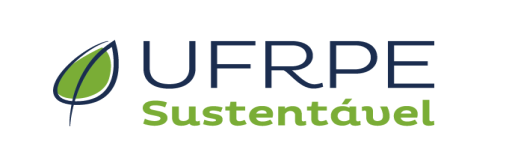 Apêndice ARELATÓRIO DE ACOMPANHAMENTO DAS AÇÕES Plano de Ação: (Título do Plano de Ação)  Indicador: (Indicador do Plano de Ação)Meta: (Meta do Plano de Ação)       Ação: (Texto da coluna “O QUE” do respectivo Plano de Ação)Indicador de Desempenho: (Indicador da ação)Valor do Indicador: (Valor registrado na data de elaboração deste relatório)Responsável: (Setor(es) responsável(eis) pela execução da ação)Andamento: (Pontuar as principais atividades executadas desta Ação no período, em favor do alcance da Meta do Plano de Ação)____________________________________________________________________________________________________________________________________________________________________________________________________________________________________________________________________________________Ação concluída?        SIM	        NÃOSe a Ação ainda não foi concluída, é sugerida alguma alteração ou exclusão? Justificar.Alteração sugerida: (Pontuar a alteração sugerida)Justificativa:________________________________________________________________________________________________________________________________________________________Sugere-se a exclusão da presente Ação.Justificativa:____________________________________________________________________________Data de elaboração: ___ / ____ / ____Assinatura do(s) Responsável(eis) pelo(s) Setor(es):Equipe executora da Ação: